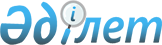 Об утверждении Правил управления бесхозяйными отходами, признанными решением суда поступившими в коммунальную собственность города Караганды
					
			Утративший силу
			
			
		
					Решение ХХVII сессии VI созыва Карагандинского городского маслихата от 18 июля 2018 года № 309. Зарегистрировано Департаментом юстиции Карагандинской области 24 июля 2018 года № 4885. Утратило силу решением Карагандинского городского маслихата от 6 сентября 2021 года № 74
      Сноска. Утратило cилу решением Карагандинского городского маслихата от 06.09.2021 № 74 (вводится в действие по истечении десяти календарных дней после дня его первого официального опубликования).
      В соответствии с Экологическим кодексом Республики Казахстан от 9 января 2007 года Карагандинский городской маслихат РЕШИЛ:
      1. Утвердить прилагаемые Правила управления бесхозяйными отходами, признанными решением суда поступившими в коммунальную собственность города Караганды.
      2. Настоящее решение вводится в действие по истечении десяти календарных дней после дня его первого официального опубликования. Правила управления бесхозяйными отходами, признанными решением суда поступившими в коммунальную собственность города Караганды 1. Общие положения
      1. Настоящие Правила управления бесхозяйными отходами признанными решением суда поступившими в коммунальную собственность города Караганды (далее – Правила), разработаны в соответствии с подпунктом 5) статьи 20-1 Экологического кодекса Республики Казахстан от 9 января 2007 года и определяют порядок управления бесхозяйными отходами, признанными решением суда поступившими в коммунальную собственность (далее – отходы).
      2. Передача отходов в коммунальную собственность города Караганды осуществляется на основании судебного решения.
      3. Управление бесхозяйными отходами осуществляется местным исполнительным органом города Караганды (далее – местный исполнительный орган).
      4. Для целей управления отходами местным исполнительным органом создается комиссия из представителей заинтересованных структурных подразделений (далее - Комиссия).
      Органами по организации работ по управлению отходами являются государственное учреждение "Аппарат акима района имени Казыбек би города Караганды" и государственное учреждение "Аппарат акима Октябрьского района города Караганды" (далее – Государственное учреждение) на осуществление функций в сфере ликвидации несанкционированных свалок и финансируемый за счет средств местного бюджета.
      5. Управление бесхозяйными отходами – это деятельность по оценке, учету, дальнейшему использованию, реализации, утилизации и удалению отходов. 2. Порядок управления бесхозяйными отходами, признанными решением суда поступившими в коммунальную собственность
      6. Учет, хранение, оценка, дальнейшее использование отходов осуществляется в соответствии с Правилами учета, хранения, оценки и дальнейшего использования имущества, обращенного (поступившего) в собственность государства по отдельным основаниям, утвержденными постановлением  Правительства Республики Казахстан от 26 июля 2002 года № 833 "Некоторые вопросы учета, хранения, оценки и дальнейшего использования имущества, обращенного (поступившего) в собственность государства по отдельным основаниям".
      7. Организация работы по безопасной утилизации и удалению невостребованных отходов осуществляется Государственным учреждением с учетом рекомендаций Комиссии в соответствии с требованиями экологического законодательства Республики Казахстан за счет средств местного бюджета.
      8. Выбор поставщика услуг по утилизации и удалению отходов осуществляется в соответствии с законодательством Республики Казахстан о государственных закупках.
      9. Рекультивация территорий, на которых были размещены отходы, после реализации, утилизации, удаления отходов производится в соответствии с требованиями земельного законодательства Республики Казахстан. 3. Заключительные положения
      10. В процессе обращения с отходами соблюдаются требования, предусмотренные экологическим законодательством Республики Казахстан.
					© 2012. РГП на ПХВ «Институт законодательства и правовой информации Республики Казахстан» Министерства юстиции Республики Казахстан
				
      Председатель сессии 

В. Мазитов

      Секретарь городского маслихата 

К. Бексултанов
Утверждены
решением Карагандинского
городского маслихата
от "18" июля 2018 года № 309
